Union particulière pour la classification internationale des brevets (Union de l’IPC)Groupe de travail sur la révision de la CIBTrente-neuvième sessionGenève, 23 – 27 avril 2018Ordre du jour réviséétabli par le SecrétariatOuverture de la sessionÉlection d’un président et d’un vice-présidentAdoption de l’ordre du jour
Voir le présent document.Rapport sur la cinquantième session du Comité d’experts de l’Union de l’IPC
Voir le document IPC/CE/50/2.Rapport sur la dix-huitième session du Groupe de travail (WG1) de l’IP5 sur la classification
	Rapport verbal présenté par l’USPTO au nom des offices de l’IP5.Projets de révision de la CIB relatifs au domaine de la mécanique
Voir les projets C 488, C 491, F 059, F 067, F 084, F 085, F 086, F 089, F 090, F 099 et F 102.Projets de révision de la CIB relatifs au domaine de l’électricité 
Voir les projets C 489, F 044, F 048, F 050, F 053, F 055, F 061, F 062, F 065, F 068, F 070, F 073, F 079, F 081, F 087, F 088, F 091, F 092, F 093, F 094, F 096, F 097, F 098 et F 100.Projets de révision de la CIB relatifs au domaine de la chimie
Voir les projets C 487, C 490, F 077, F 078 et F 083.Projets de définitions de la CIB relatifs au domaine de l’électricité
Voir les projets D 310 et D 311.Projets de maintenance de la CIB relatifs au domaine de la mécanique
Voir les projets M 618, M 621, M 783 et M 788.Projets de maintenance de la CIB relatifs au domaine de l’électricité
Voir les projets M 622 et M 779.Projets de maintenance de la CIB relatifs au domaine de la chimie
Voir les projets M 615, M 769, M 781 et M 786.Actualités sur les questions informatiques concernant la CIB
Exposé présenté par le Bureau international.Prochaine session du groupe de travailAdoption du rapportClôture de la sessionLa séance d’ouverture débutera le lundi 23 avril 2018, à 10 heures, au siège de l’OMPI, 34, chemin des Colombettes à Genève.[Fin du document]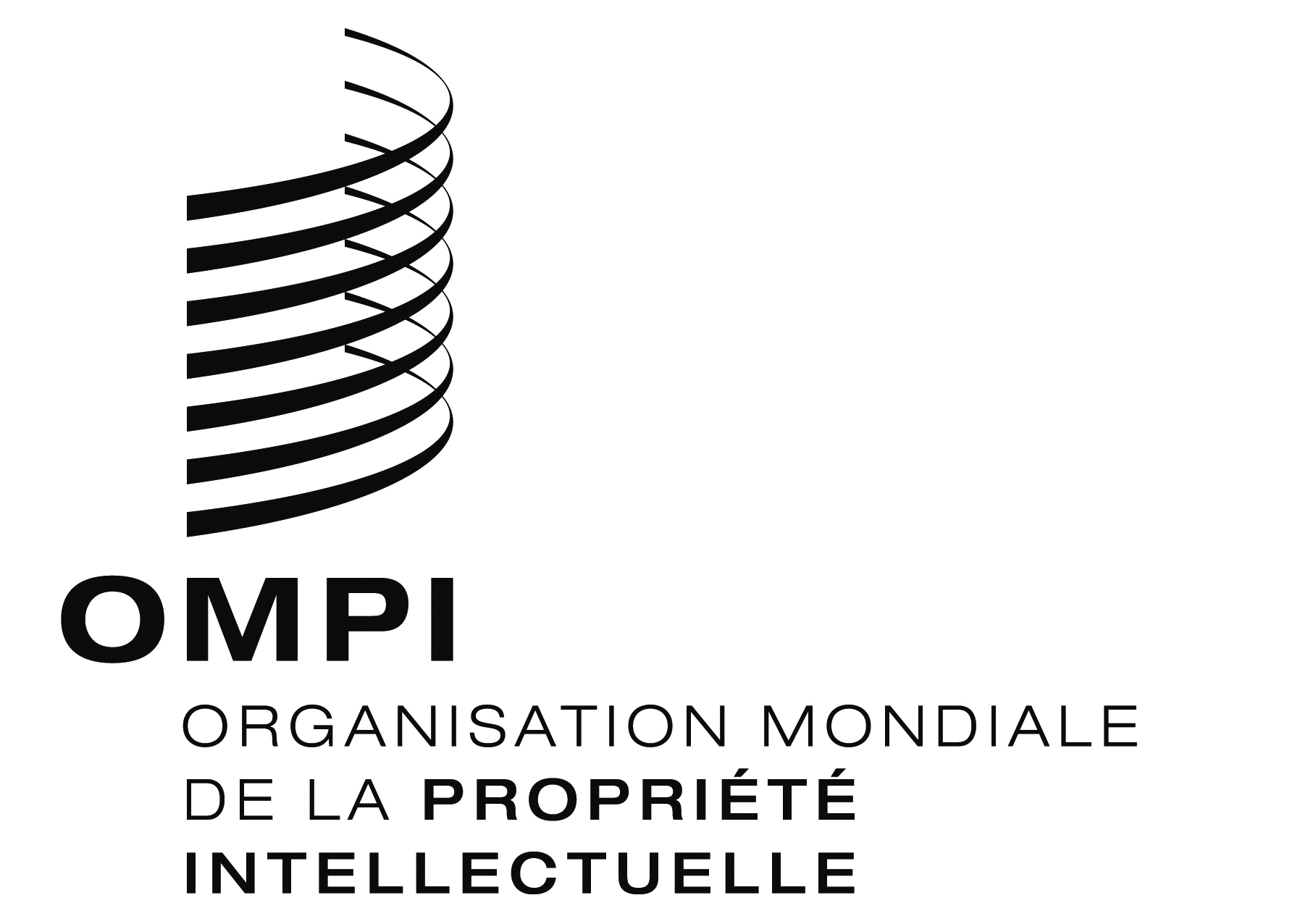 FIPC/WG/39/1 Prov.2IPC/WG/39/1 Prov.2IPC/WG/39/1 Prov.2ORIGINAL : anglais ORIGINAL : anglais ORIGINAL : anglais DATE : 13 avril 2018DATE : 13 avril 2018DATE : 13 avril 2018